Kraków, dnia ….03.2022 r.Dotyczy:   Zaproszenie do składania ofert, nr ref. OiB/01/2022`Jednostka Wojskowa Nr 4724 zwana dalej „Zamawiającym” zaprasza do złożenia oferty na wykonanie usługi szkolenia w zakresie uzbrojenia Heckler&Koch, zgodnie z dołączoną dokumentacją w szczególności opisem przedmiotu zamówienia.INFORMACJA O ZAMAWIAJĄCYMJednostka Wojskowa Nr 4724 (JW Nr 4724)ul. Tyniecka 45, 30-901 Kraków (do korespondencji: 30-323 Kraków)NIP: 6762394845REGON: 120863716adres strony internetowej prowadzonego postępowania/ adres, gdzie będą udostępniane dokumenty prowadzonego postępowania: https://platformazakupowa.pl/pn/nile-mail: jw4724.szp.przetargi@ron.mil.plOPIS PRZEDMIOTU ZAMÓWIENIASzczegółowy zakres zamówienia określony został w załączniku nr 2 do Zaproszenia.Wspólny słownik zamówień (CPV): kod główny: 80620000-6, kod uzupełniający: FB01-7TERMIN REALIZACJI ZAMÓWIENIATermin realizacji zamówienia od dnia zawarcia umowy do dnia  30.09.2022 r. INFORMACJE O SPOSOBIE POROZUMIEWANIA SIĘ ZAMAWIAJĄCEGO
Z WYKONAWCAMIWszelkich informacji na temat zamówienia udziela: Wojciech NOGA, Bartosz SMĘTEK - kwestie merytoryczne,  Magdalena LIGĘZA - kwestie formalne.Informacje i wyjaśnienia można uzyskać od poniedziałku do czwartku w godz. 800÷1500 
w piątki w godz. 800÷1300, za wyjątkiem dni świątecznych. W postępowaniu o udzielenie zamówienia komunikacja między Zamawiającym,
a Wykonawcami odbywa się drogą elektroniczną przy użyciu platformy zakupowej Open Nexus https://platformazakupowa.pl/pn/nil. Zamawiający będzie przekazywał wykonawcom informacje za pośrednictwem platformazakupowa.pl. Informacje dotyczące odpowiedzi na pytania, zmiany specyfikacji, zmiany terminu składania i otwarcia ofert Zamawiający będzie zamieszczał na platformie
w sekcji “Komunikaty”. Korespondencja, której zgodnie z obowiązującymi przepisami adresatem jest konkretny wykonawca, będzie przekazywana za pośrednictwem platformazakupowa.pl
do konkretnego wykonawcy.Wykonawca jako podmiot profesjonalny ma obowiązek sprawdzania komunikatów i wiadomości bezpośrednio na platformazakupowa.pl przesłanych przez zamawiającego, gdyż system powiadomień może ulec awarii lub powiadomienie może trafić do folderu SPAM.Wykonawca, przystępując do niniejszego postępowania o udzielenie zamówienia publicznego:akceptuje warunki korzystania z platformazakupowa.pl określone w Regulaminie zamieszczonym na stronie internetowej pod linkiem  w zakładce „Regulamin" oraz uznaje go za wiążący,zapoznał i stosuje się do Instrukcji składania ofert/wniosków dostępnej w zakładce „Instrukcje dla Wykonawców" na stronie internetowej pod adresem: https://platformazakupowa.pl/strona/45-instrukcjeOPIS PROCEDURY ZAMÓWIENIAProcedura prowadzona jest z wyłączeniem stosowania przepisów ustawy z dnia 
11 września 2019 r. Prawo zamówień publicznych (tekst jedn. Dz. U. z 2021 r. poz. 1129), zwanej dalej Ustawą.Procedura jest prowadzona w trybie zapytania ofertowego. Tryb zapytania ofertowego to tryb udzielenia zamówienia, w którym w odpowiedzi
na zaproszenie Zamawiającego zainteresowani Wykonawcy mogą składać oferty. Oferty składane są zgodnie z wytycznymi podanymi w niniejszym Zaproszeniu. Informację o wyborze najkorzystniejszej oferty Zamawiający przesyła wszystkim Wykonawcom, którzy złożyli ofertę lub zamieszcza na stronie prowadzonego postępowania. Zamawiający może negocjować teść złożonych ofert w celu ich ulepszenia. W takim przypadku Zamawiający zaprosi do negocjacji Wykonawców, kierując się kryterium oceny ofert tj. Wykonawców najlepiej rokujących (oferujących najlepsze wartości 
w postawionych kryteriach oceny ofert).Zamawiający zastrzega sobie prawo do zmiany niniejszego Zaproszenia na 2 dni przed wyznaczonym terminem składania ofert.Procedura jest prowadzona w formie dokumentowej w rozumieniu ustawy z dnia 
23 kwietnia 1964 roku Kodeks Cywilny (tekst jedn. Dz. U  z 2020 r. poz. 1740) art. 77 2, dla celów dowodowych.  WARUNKI UDZIAŁU ORAZ OPIS SPOSOBU DOKONYWANIA OCENY SPEŁNIANIA TYCH WARUNKÓWO udzielenie zamówienia mogą ubiegać się Wykonawcy, którzy nie podlegają wykluczeniu na podstawie art. 108 ust. 1 ustawy oraz art. 405 ust. 2;O udzielenie zamówienia mogą ubiegać się Wykonawcy, którzy spełniają warunki dotyczące: zdolności do występowania w obrocie gospodarczym: Zamawiający nie określa wymagań w tym zakresie.uprawnień do prowadzenia określonej działalności gospodarczej lub zawodowej,
o ile wynika to z odrębnych przepisów: Zamawiający nie określa wymagań
w tym zakresie.sytuacji ekonomicznej i finansowej: Zamawiający nie określa wymagań w tym    
 zakresie.zdolności technicznej lub zawodowej: Zamawiający nie określa wymagań 
w tym zakresie. INFORMACJA O OŚWIADCZENIACH ORAZ DOKUMENTACH JAKIE BĘDZIE MUSIAŁ ZŁOŻYĆ WYKONAWCA W CELU POTWIERDZENIA SPEŁNIANIA WARUNKÓW UDZIAŁU W celu oceny spełniania przez Wykonawcę warunków udziału w postępowaniu, Wykonawca musi złożyć oświadczenie potwierdzające spełnianie warunków udziału 
w postępowaniu (wzór oświadczenia stanowi zał. nr 4 do Zaproszenia).Ponadto, oprócz oświadczenia Wykonawca składa wraz z formularzem ofertowym  pełnomocnictwo w przypadku gdy Wykonawcę reprezentuje osoba bądź osoby, których uprawnienie do reprezentowania nie wynika bezpośrednio z innych dokumentów rejestracyjnych (KRS, CEIDG),„Plan szkolenia” według, którego będzie przeprowadzone przedmiotowe szkolenie.  Oświadczenia oraz pełnomocnictwa składane elektronicznie muszą zostać podpisane elektronicznym kwalifikowanym podpisem lub podpisem zaufanym lub podpisem osobistym. Wszystkie dokumenty i oświadczenia sporządzone w języku obcym należy złożyć wraz 
z tłumaczeniem na język polski.Ocena spełniania przez Wykonawcę ww. warunków, nastąpi w oparciu o przedłożone przez Wykonawcę oświadczenia oraz wymagane w Zaproszeniu dokumenty, wg zasady spełnia/nie spełnia.OPIS PRZYGOTOWANIA FORMULARZA OFERTOWEGO Ofertę należy przygotować i złożyć według postanowień niniejszego Zaproszenia (zgodnie ze wzorem, stanowiącym załącznik nr 1 do Zaproszenia). Oferta oraz przedmiotowe środki dowodowe (jeżeli były wymagane) składane elektronicznie muszą zostać podpisane elektronicznym kwalifikowanym podpisem lub podpisem zaufanym lub podpisem osobistym. W procesie składania oferty w tym przedmiotowych środków dowodowych na platformie, kwalifikowany podpis elektroniczny lub podpis zaufany lub podpis osobisty Wykonawca składa bezpośrednio na dokumencie, który następnie przesyła do systemu.Poświadczenia za zgodność z oryginałem dokonuje odpowiednio wykonawca, podmiot,
na którego zdolnościach lub sytuacji polega wykonawca, wykonawcy wspólnie ubiegający się o udzielenie zamówienia publicznego albo podwykonawca, w zakresie dokumentów, które każdego z nich dotyczą. Poprzez oryginał należy rozumieć dokument podpisany kwalifikowanym podpisem elektronicznym lub podpisem zaufanym lub podpisem osobistym przez osobę/osoby upoważnioną/upoważnione. Poświadczenie za zgodność z oryginałem następuje w formie elektronicznej podpisane kwalifikowanym podpisem elektronicznym lub podpisem zaufanym lub podpisem osobistym przez osobę/osoby upoważnioną/upoważnione. Oferta powinna być:sporządzona na podstawie załączników niniejszego zaproszenia w języku polskim,złożona przy użyciu środków komunikacji elektronicznej tzn. za pośrednictwem  platformazakupowa.pl,podpisana kwalifikowanym podpisem elektronicznym lub podpisem zaufanym lub podpisem osobistym przez osobę/osoby upoważnioną/upoważnioneWszystkie dokumenty złożone w prowadzonym postępowaniu są jawne, za wyjątkiem informacji zastrzeżonych przez Wykonawcę składającego ofertę. Nie ujawnia się informacji stanowiących tajemnicę przedsiębiorstwa w rozumieniu przepisów o zwalczaniu nieuczciwej konkurencji. Jeżeli wykonawca, nie później niż w terminie składania ofert, w sposób niebudzący wątpliwości zastrzegł, że nie mogą być one udostępniane oraz wykazał, załączając stosowne wyjaśnienia, iż zastrzeżone informacje stanowią tajemnicę przedsiębiorstwa. Na platformie w formularzu składania oferty znajduje się miejsce wyznaczone do dołączenia części oferty stanowiącej tajemnicę przedsiębiorstwa. Wykonawca, za pośrednictwem platformazakupowa.pl może przed upływem terminu
do składania wycofać ofertę. Sposób dokonywania wycofania oferty zamieszczono w instrukcji zamieszczonej na stronie internetowej pod adresem: https://platformazakupowa.pl/strona/45-instrukcje.Każdy z wykonawców może złożyć tylko jedną ofertę. Złożenie większej liczby ofert lub oferty zawierającej propozycje wariantowe spowoduje, że oferta/y będzie podlegać odrzuceniu.Ceny oferty muszą zawierać wszystkie koszty, jakie musi ponieść wykonawca, aby zrealizować zamówienie z najwyższą starannością.Maksymalny rozmiar jednego pliku przesyłanego za pośrednictwem dedykowanych formularzy do: złożenia, zmiany, wycofania oferty wynosi 150 MB natomiast przy komunikacji wielkość pliku to maksymalnie 500 MB.MIEJSCE I TERMIN SKŁADANIA OFERTYOfertę wraz z wymaganymi dokumentami należy umieścić na platformazakupowa.pl pod adresem : https://platformazakupowa.pl/pn/nil na stronie internetowej prowadzonego postępowania do dnia 21.03.2022 r. do godz. 09:00.Do oferty należy dołączyć wszystkie wymagane w niniejszym zaproszeniu dokumenty.Po wypełnieniu Formularza składania oferty lub wniosku i dołączenia  wszystkich wymaganych załączników należy kliknąć przycisk „Przejdź do podsumowania”.Oferta lub wniosek składana elektronicznie musi zostać podpisana elektronicznym podpisem kwalifikowanym, podpisem zaufanym lub podpisem osobistym. W procesie składania oferty
za pośrednictwem platformazakupowa.pl, wykonawca powinien złożyć podpis bezpośrednio na dokumentach przesłanych za pośrednictwem platformazakupowa.pl.Za datę złożenia oferty przyjmuje się datę jej przekazania w systemie (platformie) w drugim kroku składania oferty poprzez kliknięcie przycisku “Złóż ofertę” i wyświetlenie się komunikatu, że oferta została zaszyfrowana i złożona.Otwarcie ofert nastąpi w dniu 21.03.2022 r., o godzinie 09:15.Jeżeli otwarcie ofert następuje przy użyciu systemu teleinformatycznego, w przypadku awarii tego systemu, która powoduje brak możliwości otwarcia ofert w terminie określonym przez zamawiającego, otwarcie ofert następuje niezwłocznie po usunięciu awarii.KRYTERIA OCENY OFERT I ICH ZNACZENIEPrzy wyborze oferty najkorzystniejszej Zamawiający będzie się kierował następującymi kryteriami i ich znaczeniem: cena [C] – 100%, max 100 pkt. Oferta będzie oceniana wg wzoru:gdzie:C – wyliczona ilość punktów badanej oferty; [pkt.]Cmin – najniższa cena spośród złożonych ofert; [zł brutto]Cx – cena badanej oferty; [zł brutto]Jako najkorzystniejszą Zamawiający wybierze ofertę, która uzyska największą ilość punktów przyznanych w ustalonym kryterium. Z tytułu badania oferty, Wykonawca otrzyma zaokrągloną do dwóch miejsc po przecinku liczbę punktów.Informacja wynikająca z art. 13 RODO w przypadku zbierania danych osobowych bezpośrednio od osoby fizycznej, której dane dotyczą, w celu związanym 
z postępowaniem o udzielenie zamówienia publicznego.Zgodnie z art. 13 ust. 1 i 2 rozporządzenia Parlamentu Europejskiego i Rady (UE) 2016/679 
z dnia 27 kwietnia 2016 r. w sprawie ochrony osób fizycznych w związku z przetwarzaniem danych osobowych i w sprawie swobodnego przepływu takich danych oraz uchylenia dyrektywy 95/46/WE (ogólne rozporządzenie o ochronie danych) (Dz. Urz. UE L 119 z 04.05.2016, str. 1), dalej „RODO”, informuję, że: administratorem Pani/Pana danych osobowych jest JW Nr 4724, 30-901 Kraków 
ul. Tyniecka 45; w sprawach związanych z Pani/Pana danymi proszę kontaktować się z Inspektorem Ochrony Danych, kontakt pisemny za pomocą poczty tradycyjnej na adres ul. Tyniecka 45, 30-323 Kraków, pocztą elektroniczną na adres e-mail: nil@ron.mil.pl;Pani/Pana dane osobowe przetwarzane będą na podstawie art. 6 ust. 1 lit. c RODO 
w celu prowadzenia przedmiotowego postępowania o udzielenie zamówienia publicznego oraz zawarcia umowy, a podstawą prawną ich przetwarzania jest obowiązek prawny stosowania sformalizowanych procedur udzielania zamówień publicznych spoczywający na Zamawiającym; odbiorcami Pani/Pana danych osobowych będą osoby lub podmioty, którym udostępniona zostanie dokumentacja postępowania w oparciu o art. 18 oraz art. 74 ustawy Pzp; Pani/Pana dane osobowe będą przechowywane, zgodnie z art. 78 ust. 1 ustawy Pzp, przez okres 4 lat od dnia zakończenia postępowania o udzielenie zamówienia, a jeżeli czas trwania umowy przekracza 4 lata, okres przechowywania obejmuje cały czas trwania umowy;obowiązek podania przez Panią/Pana danych osobowych bezpośrednio Pani/Pana dotyczących jest wymogiem ustawowym określonym w przepisach ustawy Pzp, związanym z udziałem w postępowaniu o udzielenie zamówienia publicznego; konsekwencje niepodania określonych danych wynikają z ustawy Pzp;w odniesieniu do Pani/Pana danych osobowych decyzje nie będą podejmowane 
w sposób zautomatyzowany, stosowanie do art. 22 RODO;Posiada Pan/Pani: − na podstawie art. 15 RODO prawo dostępu do danych osobowych Pani/Pana dotyczących; − na podstawie art. 16 RODO prawo do sprostowania lub uzupełnienia Pani/Pana danych osobowych, przy czym skorzystanie z prawa 
do sprostowania lub uzupełnienia nie może skutkować zmianą wyniku postępowania 
o udzielenie zamówienia publicznego ani zmianą postanowień umowy w zakresie niezgodnym z ustawą Pzp oraz nie może naruszać integralności protokołu oraz jego załączników. − na podstawie art. 18 RODO prawo żądania od administratora ograniczenia przetwarzania danych osobowych z zastrzeżeniem przypadków, o których mowa w art. 18 ust. 2 RODO, przy czym prawo do ograniczenia przetwarzania nie
ma zastosowania w odniesieniu do przechowywania, w celu zapewnienia korzystania
ze środków ochrony prawnej lub w celu ochrony praw innej osoby fizycznej lub prawnej, lub z uwagi na ważne względy interesu publicznego Unii Europejskiej lub państwa członkowskiego, a także nie ogranicza przetwarzania danych osobowych do czasu zakończenia postępowania o udzielenie zamówienia. − prawo do wniesienia skargi
do Prezesa Urzędu Ochrony Danych Osobowych, gdy uzna Pani/Pan, że przetwarzanie danych osobowych Pani/Pana dotyczących narusza przepisy RODO;nie przysługuje Pani/Panu: − w związku z art. 17 ust. 3 lit. b, d lub e RODO prawo 
do usunięcia danych osobowych; − prawo do przenoszenia danych osobowych, 
o którym mowa w art. 20 RODO; − na podstawie art. 21 RODO prawo sprzeciwu, wobec przetwarzania danych osobowych, gdyż podstawą prawną przetwarzania Pani/Pana danych osobowych jest art. 6 ust. 1 lit. c RODO. 2. Jednocześnie Zamawiający przypomina o ciążącym na Pani/Panu obowiązku informacyjnym wynikającym z art. 14 RODO względem osób fizycznych, których dane przekazane zostaną Zamawiającemu
w związku z prowadzonym postępowaniem i które Zamawiający pośrednio pozyska
od wykonawcy biorącego udział w postępowaniu, chyba że ma zastosowanie co najmniej jedno z włączeń, o których mowa w art. 14 ust. 5 RODO.ZAŁĄCZNIKI 4 na 10 stronach:              DOWÓDCA     płk Andrzej GARDYNIK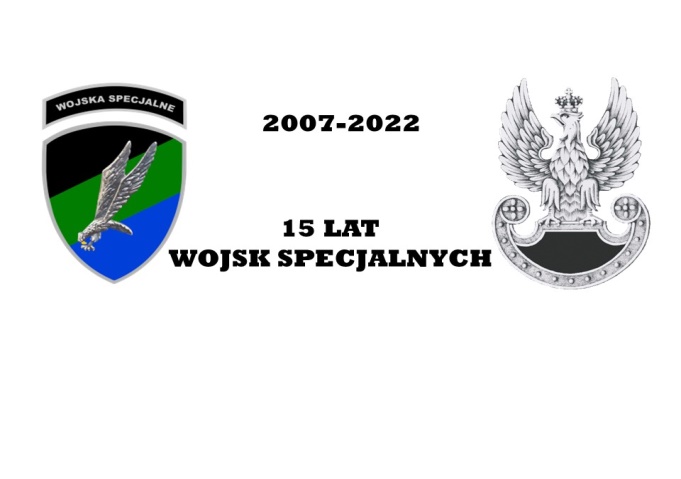 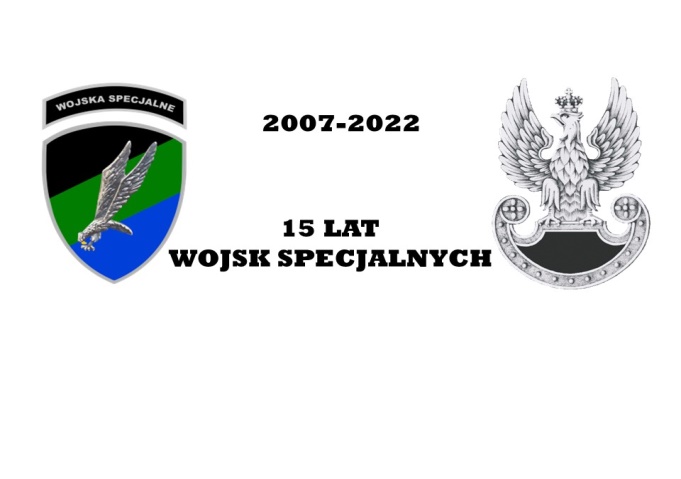 Załącznik nr 1Formularz oferty na 2 str.Załącznik nr 2Opis przedmiotu zamówienia na 2 str.Załącznik nr 3Projektowane postanowienia do umowy na 4 str.Załącznik nr 4Oświadczenie Wykonawcy o spełnieniu warunków udziału na 2 str.